                                                      RETRIBUCIONES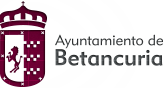                                                       RETRIBUCIONES                                                      RETRIBUCIONES                                                      RETRIBUCIONES                                                      RETRIBUCIONES                                RETRIBUCIONES ANUALES SEGÚN CATEGORÍA Y RÉGIMEN DE DEDICACIÓN. AÑO 2023                                RETRIBUCIONES ANUALES SEGÚN CATEGORÍA Y RÉGIMEN DE DEDICACIÓN. AÑO 2023                                RETRIBUCIONES ANUALES SEGÚN CATEGORÍA Y RÉGIMEN DE DEDICACIÓN. AÑO 2023                                RETRIBUCIONES ANUALES SEGÚN CATEGORÍA Y RÉGIMEN DE DEDICACIÓN. AÑO 2023                                RETRIBUCIONES ANUALES SEGÚN CATEGORÍA Y RÉGIMEN DE DEDICACIÓN. AÑO 2023ÓRGANOTITULARDEDICACIÓN   REMUNERACIÓNGASTOS REPRESENTACIÓNALCALDE-PRESIDENTE. Gestión directa de las áreas de Economía y Hacienda, Gestión Tributaria, Policía, Personal, Régimen Interno, Urbanismo, Contratación, Sector Primario y Asuntos Sociales. MARCELINO CERDEÑA RUIZPARCIAL0,00 €No existenPRIMER TENIENTE ALCALDE. Concejal delegado (de forma genérica) de Protección civil y Tráfico, Relaciones Institucionales, Obras y Servicios, Maquinaria y Vehículos, Desarrollo Local y Rural, Cultura, Parques, Jardines y Playas y Medio Ambiente y TurismoENRIQUE CERDEÑA MÉNDEZPARCIAL (75%)34.848,05 € brutos anualesNo existenSEGUNDA TENIENTE ALCALDE. Concejal delegada (de forma genérica) de Fiestas Populares, Juventud, Deportes, Nuevas Tecnologías, Educación, Hermanamientos con otros municipios y Participación CiudadanaESPERANZA GONZÁLEZ MÉNDEZPARCIAL (50%)25.555,04 € brutos anualesNo existenConcejal delegada (de forma especial) de Sanidad y Salud Pública, Patrimonio Histórico, Comercio y Transparencia  ELSA ANDREA PERERA PADRÓNPARCIAL 0,00 €No existenSECRETARIA-INTERVENTORAELENA PUCHALT RUIZEXCLUSIVA58.742,98 €NO EXISTENASESORA JURÍDICAISABEL CLARA MARICHAL TORRESEXCLUSIVA62.184,34 €NO EXISTENPOLICÍA LOCALANTONIO DAVID UMPIÉRREZ HERNÁNDEZEXCLUSIVA36.001,96 €NO EXISTENPOLICÍA LOCALJUAN MANUEL ARMAS ALONSOEXCLUSIVA35.864,46 €NO EXISTEN